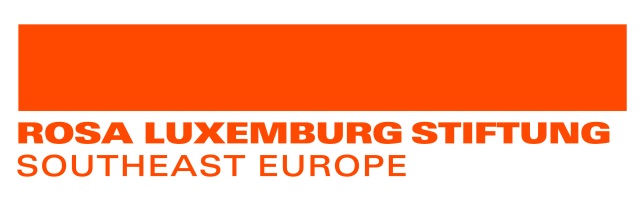 LETTER OF INTENTFunding of Projects by RLS TUZLA OFFICE for 2022INFORMATION ABOUT ROSA-LUXEMBURG-STIFTUNG SOUTHEAST EUROPEThe Rosa-Luxemburg-Stiftung is a German political foundation that operates both nationally and internationally. In keeping with its eponym, it is committed to the thought and action of the socialist Rosa Luxemburg. We are committed to work within the traditions of the global workers, women, anti-fascist and anti-war movements and we are advocating the ideas of Democratic Socialism. Our Tuzla office was opened in 2020, and is a liaison office of the RLS Belgrade office. With funds from the German Federal Ministry for Economic Cooperation and Development, it supports non-profit organizations in Albania, Bosnia-Herzegovina and Kosovo. We are working on three levels. (1) Supporting workers, women, Roma, antifascist and LGBTIQ+ groups engaged in social rights advocacy and the building of networks for self-organization; (2) Supporting the elaboration of alternative policies, which are based on social rights and democratization in order to counter the neoliberal domination, and supporting of the elaboration of a differentiated and critical discourse on the history of the left in the region; (3) Supporting actors and activists who are interested in new ways and methods of political education.For further information, see our websites:www.rosalux.de www.rosalux.rs I. GENERAL INFORMATION ABOUT YOUR ORGANIZATIONII. BRIEF INFORMATION ABOUT THE PROJECTPLEASE SELECT THE GOAL TO WHICH YOUR PROJECT DOMINANTLY RELATES: Supporting civil society organisations and social movements that organise workers, women, LGBTIQ+, Roma, migrants, antifascists and local communities in their capacity to advocate for social, economic and political rights. Supporting civil society organisations and social movements in their capacity to advocate for climate justice. Supporting self-organised left actors in developing sustainable organising mechanisms and building of collaborative networks on the local, regional and European level. Supporting emancipatory political, social and academic actors to discuss, use and spread their gained knowledge to strengthen their political articulation in the struggle for social rights within the region and on European level. Enabling of key left actors and other interested parties in political education to implement various emancipatory, participatory and goal-oriented approaches and methods to improve political education and organisation.PROJECT TITLEPROJECT STARTPROJECT ENDWHAT ARE THE MOST IMPORTANT ACTIVITIES YOUR ORGANISATION HAS IMPLEMENTED IN THE PAST THREE YEARS (NOT FUNDED BY RLS TUZLA OFFICE)?WITH WHICH OTHER ACTORS DID YOU COOPERATE AND ON WHAT TOPICS?WHAT IS/ARE THE MAIN ISSUE(S) IN SOCIETY THAT YOU WANT TO ADDRESS?WHAT ARE THE PROJECT OBJECTIVES?WHO ARE THE BENEFICIARIES OF THE PLANNED PROJECT?WHICH ACTIVITY FORMATS ARE YOU PLANNING IN 202” WITH THE SUPPORT OF RLS TUZLA OFFICE?PLEASE DESCRIBE HOW WILL YOUR PROJECT CONTRIBUTE TO POLITICAL, SOCIAL AND CULTURAL CHANGES:PLEASE DESCRIBE HOW WILL YOUR PROJECT CONTRIBUTE TO THE SELECTED PROGRAM OBJECTIVE OF RLS TUZLA OFFICE:PLEASE DESCRIBE HOW YOUR ORGANISATION WILL DEVELOP IN THE NEXT THREE YEARS AND WHAT COULD BE THE MAIN STRATEGIC GOALS?WHAT ARE STRATEGIC ISSUES AND TOPICS YOUR ORGANISATION WOULD LIKE TO ADDRESS WITHIN THE PERIOD OF THE NEXT THREE YEARS? PLEASE TRY TO IDENTIFY KEY ACTIVITIES IN ORDER TO ACHIEVE YOUR STRATEGIC GOALS?  WHAT KIND OF SUPPORT – FINANCIAL & INSTITUTIONAL - YOU WOULD NEED IN ORDER TO FULFILL YOUR STRATEGIC GOALS IN THE NEXT THREE YEARS?PLEASE PROVIDE INFORMATION ON OTHER FINANCIAL SUPPORT YOUR ORGANISATION HAS BEEN RECEIVING OR PLANS TO APPLY FOR IN THE NEAR FUTURE:EXPECTED FUNDING FOR 2022 (IN EUR):IMPORTANT NOTESPlease note the following important information: The Letter of Intent should be written in English.The Letter of Intent should be submitted until 6 August 2021, 23:59 CET latest, via E-Mail (to: emin.eminagic@rosalux.org, Krunoslav.stojakovic@rosalux.org, belgrade.application@rosalux.org). Selected organisations will be contacted by RLS Tuzla office until 16 August 2021. The acceptance of the Letter of Intent does not guarantee that the project will be funded. Selected organisations will have to send a full project application by 18 October 2021, latest.  On the basis of the full application a legally binding project agreement will be concluded between RLS Tuzla office and the partner organisation by the end of 2021. Project will not start before 01 January 2022, and maximum duration is until 31 December 2022.IF YOU CHOOSE RESEARCH, PROVIDE CONCISE INFORMATION ON:IF YOU CHOOSE PUBLICATION, PROVIDE CONCISE INFORMATION ON:IF YOU CHOOSE SEMINAR/WORKSHOPS/TRAININGS/CONFERENCE, PROVIDE CONCISE INFORMATION ON:IF YOU CHOOSE OTHER, PROVIDE CONCISE INFORMATION ON: